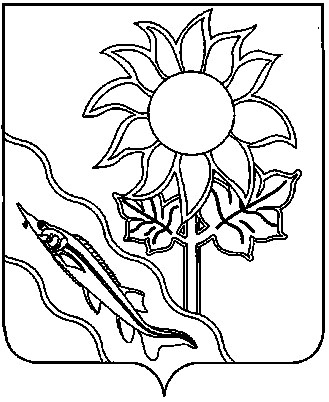 АДМИНИСТРАЦИЯ АЛЕКСАНДРОВСКОГО СЕЛЬСКОГО ПОСЕЛЕНИЯ ЕЙСКОГО РАЙОНАП О С Т А Н О В Л Е Н И Ес. АлександровкаОб утверждении Порядка выявления и учета мнения собственников помещений в многоквартирных домах в целях принятия решения о создании парковок общего пользования на территориях общего пользования в границах элемента планировочной структуры, застроенного многоквартирными домамиВ соответствии с частью 2 статьи 12 Федерального закона от 29 декабря 2017 года № 443-ФЗ «Об организации дорожного движения в Российской Федерации и о внесении изменений в отдельные законодательные акты Российской Федерации», пунктом 5 части 1 статьи 15 Федерального закона от 6 октября 2003 года № 131-ФЗ «Об общих принципах организации местного самоуправления в Российской Федерации», Уставом Александровского сельского поселения Ейского районап о с т а н о в л я ю: 1.Утвердить прилагаемый Порядок выявления и учета мнения собственников помещений в многоквартирных домах в целях принятия решения о создании парковок общего пользования на территориях общего пользования в границах элемента планировочной структуры, застроенного многоквартирными домами согласно приложению к настоящему постановлению  (прилагается).2. Признать утратившим силу постановление администрации Александровского сельского поселения Ейского района от 25 декабря 2019 года № 194 «Об утверждении Порядка выявления и учета мнения собственников помещений в многоквартирных домах в целях принятия решения о создании парковок общего пользования на территориях общего пользования в границах элемента планировочной структуры, застроенного многоквартирными домами».3. Разместить настоящее постановление на официальном сайте Александровского сельского поселения Ейского района в информационно-телекоммуникационной сети «Интернет».4. Контроль за выполнением настоящего постановления оставляю за собой. 5. Постановление вступает в силу после его официального обнародования.Глава Александровского сельского поселения Ейского района                                                               С.А.ЩегольковаПРИЛОЖЕНИЕУТВЕРЖДЕН постановлением администрацииАлександровского сельского поселения Ейского районаот ___________ № ____ПОРЯДОКвыявления и учёта мнения собственников помещений вмногоквартирных домах в целях принятия решения о создании парковок общего пользования на территориях общего пользования в границах элемента планировочнойструктуры, застроенного многоквартирными домами1. Общие положения1.1.Настоящий Порядок разработан в соответствии с Федеральным законом от 29 декабря 2017 года № 443-ФЗ «Об организации дорожного движения в Российской Федерации и о внесении изменений в отдельные законодательные акты Российской Федерации» и регулирует порядок выявления и учета органом местного самоуправления мнения собственников помещений в многоквартирных домах, расположенных на земельных участках, прилегающих к территориям общего пользования в границах элемента планировочной структуры, застроенного многоквартирными домами, в целях принятия решений о создании парковок общего пользования на данных территориях. 1.2.Для целей настоящего Порядка применяются следующие понятия:а) территория общего пользования – территория общего пользования, за исключением улично-дорожной сети, в границах элемента планировочной структуры, застроенного многоквартирными домами, на которой планируется создание парковки общего пользования; б) собственник помещения в многоквартирном доме – лицо, право собственности которого на помещение (помещения) в многоквартирном доме, расположенном на земельном участке, прилегающем к территории общего пользования, зарегистрировано в установленном законодательством порядке; в) проектная документация – проектная документация на выполнение работ по благоустройству территорий общего пользования, в том числе работ по созданию парковок общего пользования, выполненная в соответствии с требованиями законодательства; г) техническая документация – техническая документация на выполнение работ по созданию парковок общего пользования, выполненная в соответствии с требованиями законодательства; д) схема размещения парковки общего пользования – схема, подготовленная на основании проектной документации или технической документации в электронном виде с нанесением границ парковки общего пользования, указанием ее адресной привязки, назначения, площади, вместительности (количества машино-мест), организации въезда, выезда и движения транспортных средств на парковке общего пользования, выделением мест для стоянки транспортных средств, управляемых инвалидами, перевозящих инвалидов; е) перечень многоквартирных домов – перечень многоквартирных домов, расположенных на земельных участках, границы которых определены в соответствии с требованиями земельного законодательства и законодательства о градостроительной деятельности, прилегающих к территории общего пользования, собственники помещений в которых вправе принять участие в опросе, проводимом в соответствии с требованиями настоящего Порядка. Иные понятия, используемые в настоящем Порядке, применяются в тех же значениях, что и в нормативных правовых актах Российской Федерации, Краснодарского края и муниципальных правовых актах администрации Александровского сельского поселения Ейского района. 1.3. Выявление и учет мнения собственников помещений в многоквартирном доме в целях принятия решений о создании парковок общего пользования на территориях общего пользования осуществляется органами местного самоуправления  в порядке, предусмотренном главой 2 настоящего Порядка. 2. Выявление и учет мнения собственников помещений в многоквартирном доме в целях принятия решения о создании парковок общего пользования на территориях общего пользования2.1.В целях принятия решения о создании парковки общего пользования на территории общего пользования орган  местного самоуправления организует выявление мнения собственников помещений в многоквартирных домах, расположенных на земельных участках, прилегающих к территории общего пользования, в форме опроса. 2.2. Информация о проведении опроса должна содержать: а) сведения о дате начала и окончания опроса, общий срок которого не может составлять менее 30 календарных дней; б) перечень многоквартирных домов; в) схему размещения парковки общего пользования; г) форму опросного листа; д) дату и время окончания приема опросных листов; е) адрес (почтовый адрес и адрес электронной почты) органа  местного самоуправления для направления (представления) собственниками помещений в многоквартирном доме опросных листов. 2.3. Право участвовать в опросе имеют собственники помещений в многоквартирных домах, расположенных на земельных участках, прилегающих к территории общего пользования. От имени несовершеннолетних в опросе вправе принять участие законные представители несовершеннолетних. 2.4. В целях привлечения к участию в опросе собственников помещений в многоквартирных домах, расположенных на земельных участках, прилегающих к территории общего пользования, орган  местного самоуправления направляет информацию о проведении опроса в организации, осуществляющие управление многоквартирными домами, указанными в перечне многоквартирных домов, предусмотренном подпунктом «б» пункта 2.2. настоящего Порядка.2.5.Собственники помещений в многоквартирных домах направляют (представляют) заполненный опросный лист по адресу, указанному в информации о проведении опроса. Способ направления опросного листа выбирается собственником помещения в многоквартирном доме самостоятельно. 2.6. Орган  местного самоуправления организует прием и регистрацию поступивших (представленных) опросных листов. 2.7. В течение 2 рабочих дней со дня истечения даты окончания опроса, указанной в информации о проведении опроса, орган  местного самоуправления осуществляет сортировку действительных и недействительных опросных листов путем признания недействительными опросных листов: а) составленных не по форме, размещенной в информации о проведении опроса; б) в которых отсутствуют обязательные для заполнения сведения; в) содержащих сведения об участии в опросе собственников помещений в многоквартирных домах, не указанных в перечне многоквартирных домов, предусмотренном подпунктом «б» пункта 2.2 настоящего Порядка; г) содержащих сведения о помещениях, в отношении которых по запросам, направленным органом  местного самоуправления в порядке, предусмотренном пунктом  2.8 настоящего Порядка, поступила информация об отсутствии сведений о зарегистрированных правах; д) поступивших по истечении даты и времени окончания приема опросных листов, указанных в информации о проведении опроса. 2.8. В пределах срока, предусмотренного пунктом 2.7 настоящего Порядка, орган местного самоуправления направляет запросы о зарегистрированных правах на помещения в многоквартирном доме (многоквартирных домах), указанные в опросных листах, признанных действительными по результатам сортировки, осуществленной в порядке, предусмотренном пунктом 2.7 настоящего Порядка (далее – действительные опросные листы):- в Управление Федеральной службы государственной регистрации, кадастра и картографии по Краснодарскому краю (далее - Управление Росреестра по Краснодарскому краю), о предоставлении выписки из Единого государственного реестра недвижимости;- в отдел по Ейскому району государственного бюджетного учреждения Краснодарского края «Крайтехинвентаризация -Краевое БТИ» (далее – БТИ). 2.9. Орган местного самоуправления в течение 3 рабочих дней со дня поступления из Управления Росреестра по Краснодарскому краю и БТИ информации по запросам в отношении всех помещений, указанных в действительных опросных листах, осуществляет следующие действия: а) устанавливает результаты опроса, оформляет их путем составления протокола итогов опроса с указанием сведений о: числе собственников помещений в многоквартирном доме (многоквартирных домах), принявших участие в опросе, подсчет которых осуществляется по действительным опросным листам; результатах опроса с указанием количества голосов по указанным в опросном листе вопросам, вынесенным на опрос; б) размещает протокол итогов опроса на официальном сайте администрации Александровского сельского поселения Ейского района в информационно-телекоммуникационной сети Интернет. 2.10. При принятии решения о создании парковок общего пользования на территориях общего пользования подлежит учету выраженное в действительных опросных листах мнение более двух третей от числа принявших участие в опросе собственников помещений в многоквартирных домах, расположенных на земельных участках, прилегающих к территории общего пользования, по вопросам, вынесенным на опрос (далее – общее мнение собственников помещений в многоквартирных домах). 2.11. В случае, если в опросном листе выражено общее мнение собственников помещений в многоквартирных домах о том, что создание парковки общего пользования на территории общего пользования, предлагаемой к размещению, не требуется, орган  местного самоуправления в течение 2 рабочих дней со дня составления протокола об итогах опроса прекращает мероприятия по созданию парковки общего пользования на территории общего пользования. 2.12. Общее мнение собственников помещений в многоквартирных домах учитывается органом  местного самоуправления при условии соблюдения требований земельного законодательства и законодательства о градостроительной деятельности путем: а) организации корректировки проектной документации; б) внесения соответствующих изменений в техническую документацию.3. Контроль за соблюдением Порядка За нарушение требований настоящего Порядка должностные лица органа  местного самоуправления несут ответственность в соответствии с законодательством.Глава  Александровского поселенияЕйского района                                                          С.А.ЩегольковаПриложение № 1к Порядку выявления и учетамнения собственников помещенийв многоквартирных домах в целяхпринятия решения о созданиипарковок общего пользования натерриториях общего пользованияв границах элемента планировочнойструктуры, застроенногомногоквартирными домамиФОРМА ОПРОСНОГО ЛИСТА1. Опрос проводится органом местного самоуправления Александровское сельское поселение Ейского района в целях принятия решения о создании парковки общего пользования на территории общего пользования (далее – парковка) по адресу*:_______________________________________________________________________ указывается адресная привязка парковки общего пользования на территории общего пользования в соответствии _________________________________________________________________________с адресной привязкой, указанной в схеме размещения парковки общего пользования2. Опрос проводится в период с «___» ________ по «___» _______*.3. Сведения о лице, принявшем участие в опросе**:________________________________________________________________________________указываются фамилия, имя, отчество (при наличии), дата, месяц и год рождения – для физического лица; его доверенного лица, полное наименование, ________________________________________________________________________________ИНН, ОГРН юридического лица – для юридических лиц, должность, фамилия, имя отчество (при наличии) его официального представителя  4. Сведения о помещении в многоквартирном доме, собственником которого является лицо, принявшее участие в опросе**: ________________________________________________________________________________указываются сведения о номере многоквартирного дома и номере квартиры (комнаты в коммунальной квартире) в отношении ________________________________________________________________________________жилых помещений и кадастровом номере помещения – в отношении нежилого помещения5. Сведения о законном представителе несовершеннолетнего лица***:________________________________________________________________________________указываются фамилия, имя, отчество законного представителя несовершеннолетнего, являющегося, ________________________________________________________________________________собственником помещения в многоквартирном доме6. Вопросы, вынесенные на опрос (мнение выражается путем проставления значка  в одном из предложенных вариантов ответа)**:В соответствии с Федеральным законом от 27 июля 2006 года № 152-ФЗ «О персональных данных» даю согласие на обработку моих персональных данных администрации Александровского сельского поселения Ейского района (адрес: Ейский район, с.Александровка, улица Советская,  дом 31А). Настоящее согласие дается на обработку моих персональных данных, указанных в настоящем опросном листе, осуществляемую в целях принятия решения о создании парковки общего пользования на территории общего пользования по адресу, указанному в п. 1 настоящего опросного листа. Настоящее согласие дается на совершение любых действий (операций) или совокупности действий (операций), совершаемых с использованием средств автоматизации или без использования таких средств с персональными данными, включая сбор, запись, систематизацию, накопление, хранение, уточнение (обновление, изменение), извлечение, использование, передачу (распространение, предоставление, доступ), обезличивание, блокирование, удаление, уничтожение персональных данных. Настоящее согласие действует бессрочно и может быть отозвано мной в любое время посредством подачи письменного заявления об этом в администрацию Александровского поселения Ейского района.Настоящее согласие выражено мною свободно, своей волей и в своем интересе. *  - сведения, подлежащие заполнению уполномоченным органом;** - сведения, подлежащие обязательному заполнению участником опроса;*** - сведения подлежат обязательному заполнению участником опроса в случае, если собственником помещения в многоквартирном доме является несовершеннолетнее лицо.Дата заполнения «____» _____________ 202__._________________ (подпись)			______________ (расшифровка подписи)------------------------------------------------------------------------------------------------------------------------Дата и номер регистрации опросного листа (заполняется должностным лицом уполномоченного органа) «____» ______________20__; № ____________________.Подпись (расшифровка подписи) должностного лица уполномоченного органа:________________________(________________________)ПРИЛОЖЕНИЕ № 2к Порядку выявления и учетамнения собственников помещенийв многоквартирных домах в целяхпринятия решения о созданиипарковок общего пользования натерриториях общего пользованияв границах элемента планировочнойструктуры, застроенногомногоквартирными домамиПротокол итогов опроса собственников помещений в многоквартирных домах в целях принятия решения о создании парковок общего пользования на территориях общего пользования, находящихся в пределах Александровского сельского поселения Ейского района____________________				     «___»______________ 20__Основание проведения опроса собственников помещений в многоквартирных домах:постановление администрации Александровского сельского поселения Ейского района от ____ №  «__________»Сроки проведения опроса собственников помещений в многоквартирных домах:с «___» _________________20___ г. по  «___» _________________20___ г.Число собственников помещений в многоквартирном доме (многоквартирных домах), принявших участие в опросе:_________________Общее количество поступивших опросных листов:___________________,из них количество опросных листов, признанных недействительными:________.Результаты опроса собственников помещений в многоквартирных домах:№ вопроса ____             	«За»_____ 				«Против»_____ Приложение: _______________________________________________________________________________________________________________________________________________________________________________________________________________________________________Дата составления протокола:«___» _________________20___ г.Должность, подпись (расшифровка подписи) должностного лица уполномоченного органа, составившего протокол:________________________(________________________)от22.12.2023№1466.1. Ваше отношение к фактам парковки транспортных средств на тротуарах, озелененных территориях, детских, спортивных площадках:6.1. Ваше отношение к фактам парковки транспортных средств на тротуарах, озелененных территориях, детских, спортивных площадках:6.1. Ваше отношение к фактам парковки транспортных средств на тротуарах, озелененных территориях, детских, спортивных площадках:6.1. Ваше отношение к фактам парковки транспортных средств на тротуарах, озелененных территориях, детских, спортивных площадках:ЗаЗаЗаПротив 6.2. Ваше мнение о наличии/отсутствии обеспеченности парковками многоквартирного дома, собственником помещения в котором Вы являетесь:6.2. Ваше мнение о наличии/отсутствии обеспеченности парковками многоквартирного дома, собственником помещения в котором Вы являетесь:6.2. Ваше мнение о наличии/отсутствии обеспеченности парковками многоквартирного дома, собственником помещения в котором Вы являетесь:6.2. Ваше мнение о наличии/отсутствии обеспеченности парковками многоквартирного дома, собственником помещения в котором Вы являетесь:За, отсутствует обеспеченностьЗа, отсутствует обеспеченностьПротив, имеется обеспеченностьПротив, имеется обеспеченность6.3. Создание парковки общего пользования на территории общего пользования, предлагаемой к размещению:6.3. Создание парковки общего пользования на территории общего пользования, предлагаемой к размещению:6.3. Создание парковки общего пользования на территории общего пользования, предлагаемой к размещению:6.3. Создание парковки общего пользования на территории общего пользования, предлагаемой к размещению:За, требуетсяЗа, требуетсяПротив, не требуетсяПротив, не требуется6.4. С назначением парковки общего пользования на территории общего пользования, предлагаемой к размещению:6.4. С назначением парковки общего пользования на территории общего пользования, предлагаемой к размещению:6.4. С назначением парковки общего пользования на территории общего пользования, предлагаемой к размещению:6.4. С назначением парковки общего пользования на территории общего пользования, предлагаемой к размещению:За, согласен (согласна)За, согласен (согласна)За, согласен (согласна)Против, не согласен (не согласна)6.5. С площадью и вместительностью (количеством машино-мест)  парковки общего пользования на территории общего пользования, предлагаемой к размещению: 6.5. С площадью и вместительностью (количеством машино-мест)  парковки общего пользования на территории общего пользования, предлагаемой к размещению: 6.5. С площадью и вместительностью (количеством машино-мест)  парковки общего пользования на территории общего пользования, предлагаемой к размещению: 6.5. С площадью и вместительностью (количеством машино-мест)  парковки общего пользования на территории общего пользования, предлагаемой к размещению: За, согласен (согласна)Против, не согласен (не согласна)Требуется увеличить/уменьшить площадь парковки (нужное подчеркнуть) до ___________ (указать предлагаемую площадь парковки);Требуется увеличить/уменьшить количество машино-мест (нужное подчеркнуть) до ______________(указать предлагаемое количество машино-мест)Против, не согласен (не согласна)Требуется увеличить/уменьшить площадь парковки (нужное подчеркнуть) до ___________ (указать предлагаемую площадь парковки);Требуется увеличить/уменьшить количество машино-мест (нужное подчеркнуть) до ______________(указать предлагаемое количество машино-мест)Против, не согласен (не согласна)Требуется увеличить/уменьшить площадь парковки (нужное подчеркнуть) до ___________ (указать предлагаемую площадь парковки);Требуется увеличить/уменьшить количество машино-мест (нужное подчеркнуть) до ______________(указать предлагаемое количество машино-мест)